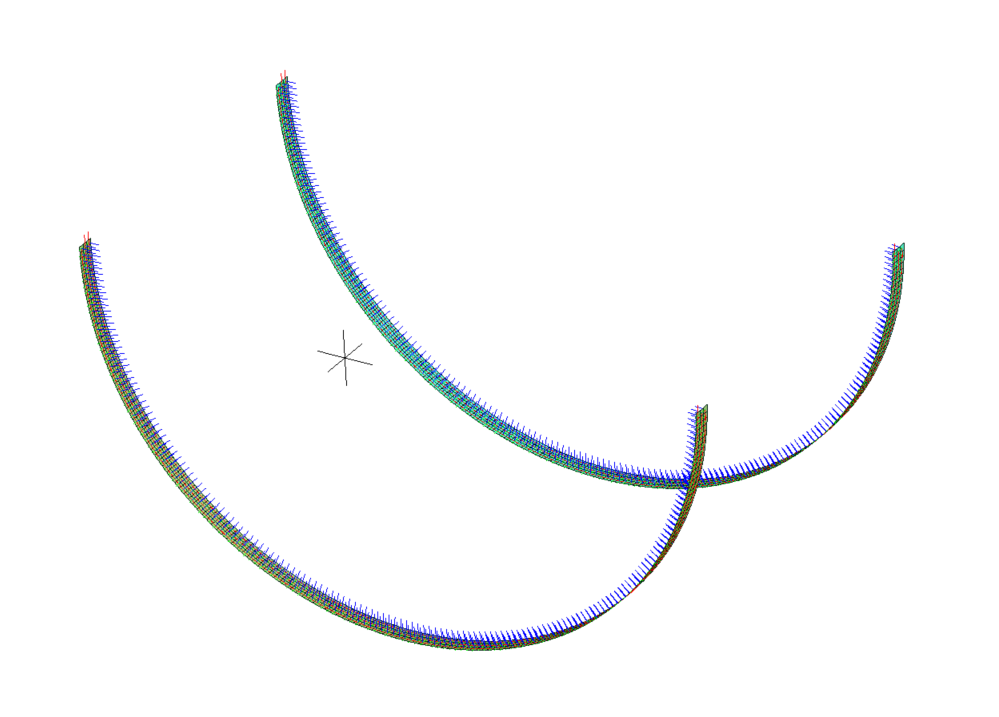 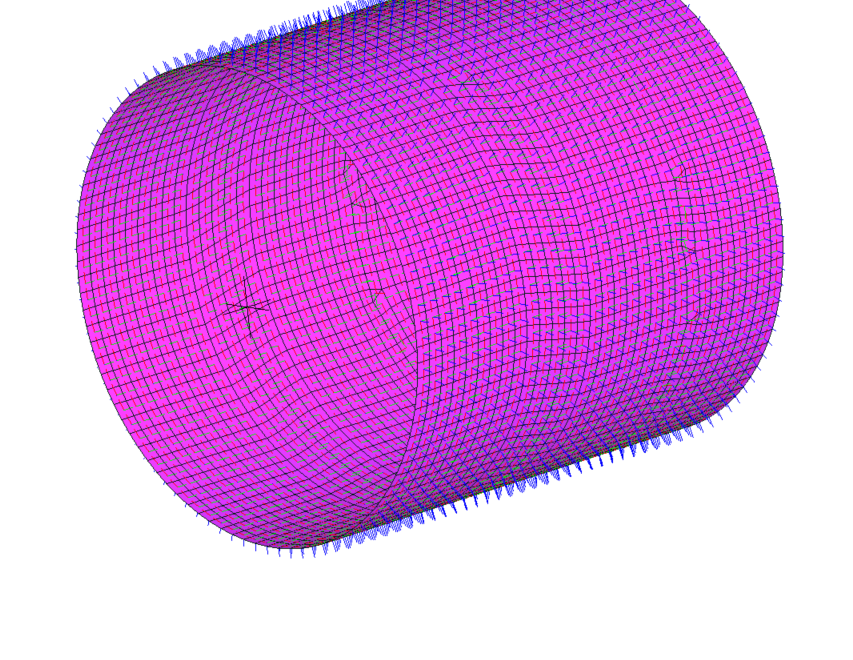 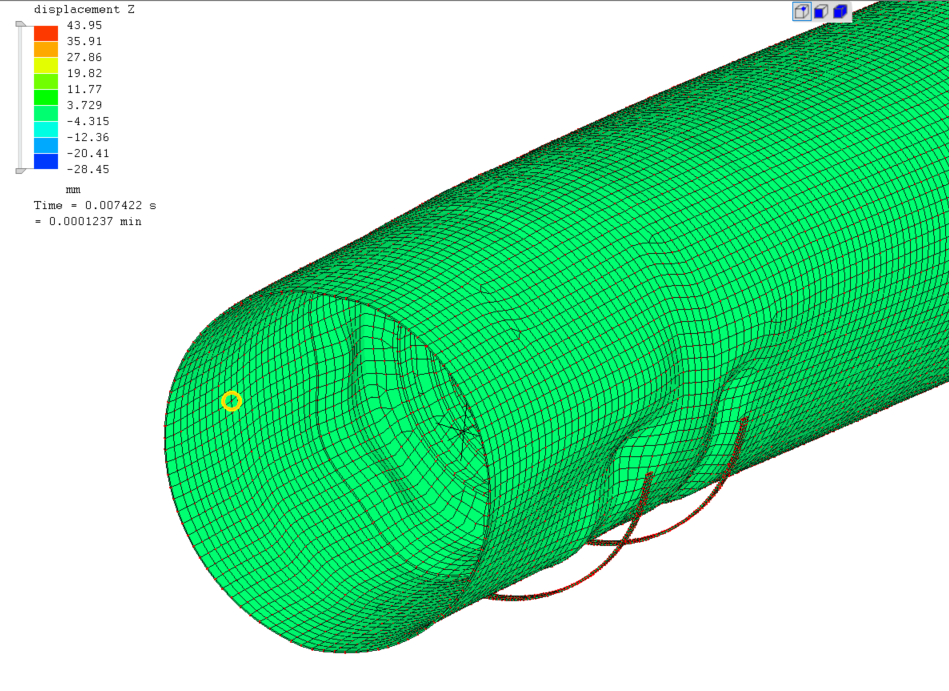 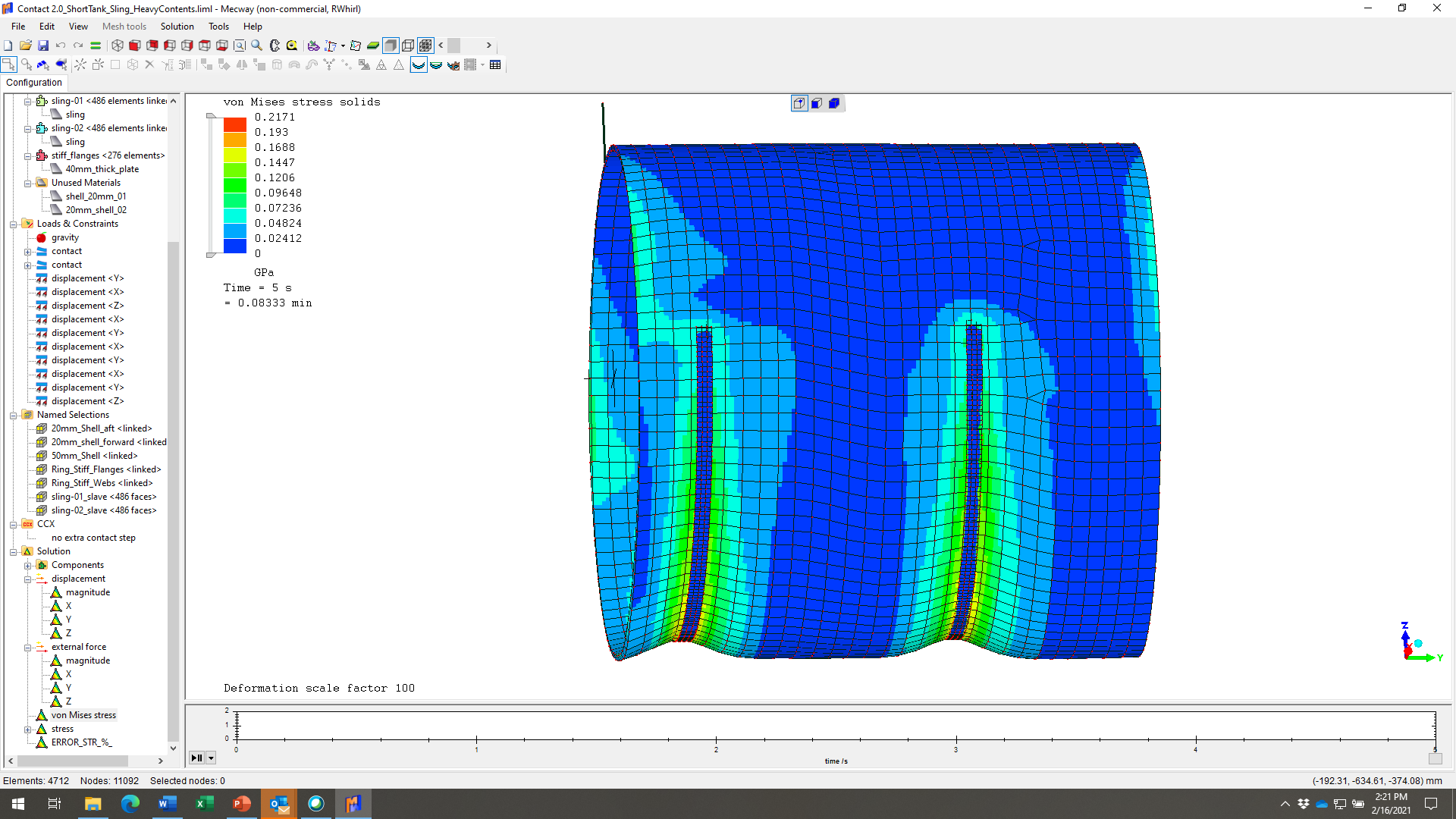 Results look plausible – I haven’t checked carefully.